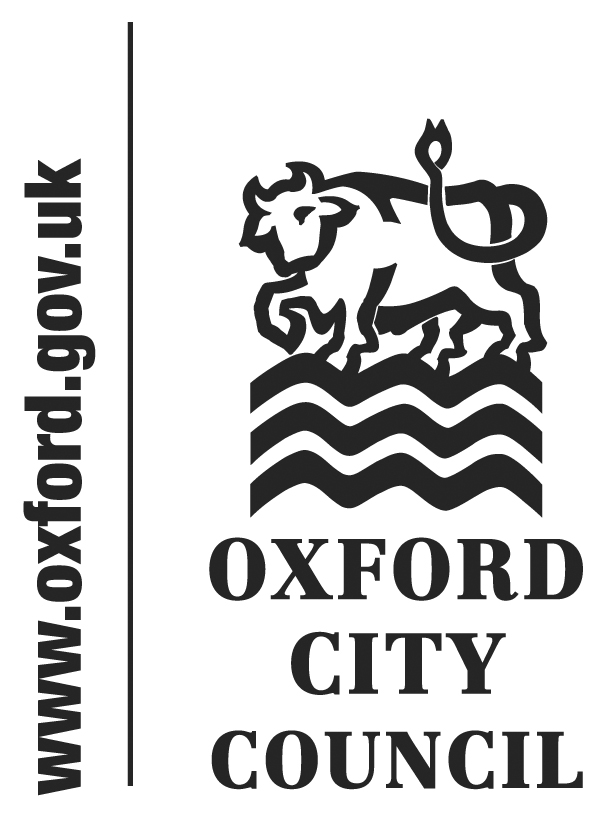 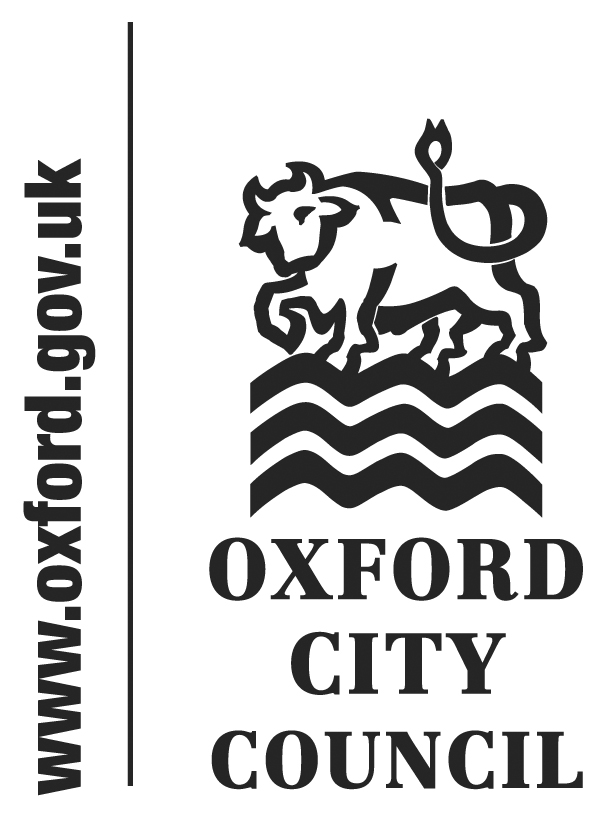 To: City Executive Board			Date: 17 December 2015       	   	Report of: Scrutiny CommitteeTitle of Report: Report of the Guest Houses Review GroupSummary and RecommendationsPurpose of report: To present the report and recommendations of the Guest Houses Review GroupScrutiny Lead Member: Councillor Van CoulterExecutive lead member: Councillor Bob Price, Leader and Board Member for Corporate Strategy and Economic DevelopmentRecommendation of the Scrutiny Committee to the City Executive Board:That the City Executive Board states whether it agrees or disagrees with the fourteen recommendations set out in the Report of the Guest Houses Review Group (appendix 1).List of appendicesAppendix 1 – Report of the Guest Houses Review GroupAppendix 2 – Project ScopeAppendix 3 – Summary of professionals’ roles and powers in relation to guest housesAppendix 4 – Summary of safeguarding improvements that affect guest housesThe report is attached for consideration by the Board.Name and contact details of author:-Andrew Brown on behalf of the Scrutiny CommitteeScrutiny OfficerLaw and GovernanceTel: 01865 252230  e-mail: abrown2@oxford.gov.uk